Attachment IIIEvaluation Criteria FormsTeam Experience and QualificationsWhen filling out the form below, use only the space provided in the form, unless otherwise indicated. If all fields are not completed, the Respondent is at risk for being rejected due to non-responsiveness. It is not acceptable to indicate “see attached” on this form.Using the table, describe the role of the Respondent and the proposed Subconsultants for this Project.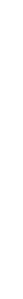 Attachment IIIEvaluation Criteria Forms(continued)Team Experience and QualificationsWhen filling out the form below, use only the space provided in the form, unless otherwise indicated. If all fields are not completed, the Respondent is at risk for being rejected due to non-responsiveness. It is not acceptable to indicate “see attached” on this form.Using the table, provide availability, percent of time committed to the Project for the duration of the Project, of Respondent’s Key Personnel, as well as Key Personnel from Key Subconsultants.Attachment IIIEvaluation Criteria Forms(continued)Similar Projects and Past PerformanceWhen filling out the forms below, use only the space provided in this form, unless otherwise indicated. If all fields are not completed, the Respondent is at risk for being rejected due to non-responsiveness. It is not acceptable to indicate “see attached” on this form.List three (3) relevant projects of similar size, scope, and complexity to the Project in this RFQ that were completed within the last ten (10) years in which Respondent has performed services similar to those sought in this RFQ. All three (3) projects shall have been performed by the Respondent. The proposed PM shall be an employee of the Respondent. The proposed PM shall have participated in at least two (2) of the three (3) projects. Technical Lead(s) shall have participated in at least one (1) of the three (3) projects submitted. Key Personnel shall have participated in at least two (2) of the three (3) projects. This list, at a minimum, shall includeAttachment IIIEvaluation Criteria Forms(continued)Similar Projects and Past PerformanceAttachment IIIEvaluation Criteria Forms(continued)Similar Projects and Past PerformanceAttachment IIIEvaluation Criteria Forms(continued)Similar Projects and Past PerformanceOPCC TableUsing the table below, provide project cost information for the three (3) projects listed in the Similar Projects and Past Performance section of Attachment II - Evaluation Criteria Details and Requirements, as it relates to the accuracy of the OPCC, comparing the Engineer’s 100% Design estimate to approved construction contract awards.*At the Respondent’s discretion, additional projects can be listed.Respondent’s and Proposed Subconsultants Role on this Project(e.g., pump design, hydraulic modeling, utility coordination/permitting, electrical engineering, I&C engineering, structural engineering, mechanical engineering, site/civil engineering, geotechnical engineering, survey, SUE, cost estimating, real estate, etc.)RespondentSub 1:Sub 2:Sub 3:Sub 4:Sub 5:Sub 6:Sub 7:Sub 8:Proposed Key Personnel
(Name and Employer)Geographic
Location% Time
CommittedYears of Experience in Key RoleProject #1 Name:Utility Owner (Name, City, and State):Utility Representative Name, Title, and Current Contact Information (Phone and Email):John DoeEngineering Manager(XXX) XXX-XXXXJohn.Doe@XXXXX.orgDesign Contract NTP:Design Duration in Months (from Contract Award to Award of Construction Contract):Construction Contract NTP:Construction Duration in Months (from NTP to Final Completion):Construction Contract Value:Detailed Project Description:Provide an explanation for how this project is relevant to the Project within this RFQ:Key Personnel (to include Personnel Titles and Specific Project Tasks);Total Number of Change Orders and Number of Owner-requested Change Orders:Describe any innovative approaches to the successful completion of this project:Project #2 Name:Utility Owner (Name, City, and State):Utility Representative Name, Title, and Current Contact Information (Phone and Email):John DoeEngineering Manager(XXX) XXX-XXXXJohn.Doe@XXXXX.orgDesign Contract NTP:Design Duration in Months (from Contract Award to Award of Construction Contract):Construction Contract NTP:Construction Duration in Months (from NTP to Final Completion):Construction Contract Value:Detailed Project Description:Provide an explanation for how this project is relevant to the Project within this RFQ:Key Personnel (to include Personnel Titles and Specific Project Tasks):Total Number of Change Orders and Number of Owner-requested Change Orders:Describe any innovative approaches to the successful completion of this project:Project #3 Name:Utility Owner (Name, City, and State):Utility Representative Name, Title, and Current Contact Information (Phone and Email):John DoeEngineering Manager(XXX) XXX-XXXXJohn.Doe@XXXXX.orgDesign Contract NTP:Design Duration in Months (from Contract Award to Award of Construction Contract):Construction Contract NTP:Construction Duration in Months (from NTP to Final Completion):Construction Contract Value:Detailed Project Description:Provide an explanation for how this project is relevant to the Project within this RFQ:Key Personnel (to include Personnel Titles and Specific Project Tasks):Total Number of Change Orders and Number of Owner-requested Change Orders:Describe any innovative approaches to the successful completion of this project:Project NameFinal Estimate
(100% OPCC)Low Responsible
Bidder – Contract
Award Value% Difference
between OPCC
and Low BidNumber
of
BiddersAverage of All
Other BidsTotal Value
of All Change
OrdersChange Orders
as % of Contract
AwardProject 1$$%#$$%Project 2$$%#$$%Project 3$$%#$$%Project 4*$$%#$$%Project 5*$$%#$$%